Załącznik nr 2Szablon dokumentacji inwentaryzacji przyrodniczejDokumentacja inwentaryzacji przyrodniczej
w obszarze Natura 2000 kod i nazwa obszaru w województwie ……………………1 Informacje ogólne.2. Przedmioty ochrony objęte inwentaryzacją przyrodniczą wg. obowiązującego SDF (stan na dzień	)Siedliska przyrodnicze.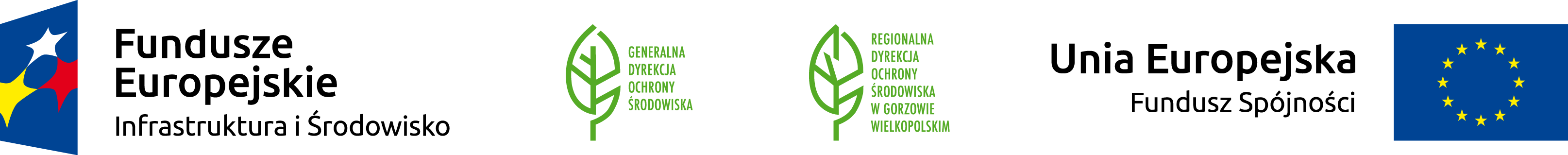 Gatunki roślinGatunki zwierząt (oprócz ptaków)Gatunki ptaków3. Informacja o obszarze i przedmiotach ochrony4. Informacja o przedmiotach ochrony objętych inwentaryzacją wraz z zakresem prac terenowych - dane zweryfikowaneKarty obserwacji siedlisk przyrodniczych i gatunków zostały opracowane w wersji elektronicznej i stanowią załącznik nr ... do szablonu dokumentacji inwentaryzacji przyrodniczej.UWAGA: Dane te należy także przekazać w wektorowej warstwie informacyjnej systemów informacji przestrzennej GIS. W części opisowej (pkt.5.1 - 5.3).) należy dokonać analizy uzyskanych wyników.5. 1. Typy siedlisk przyrodniczych objętych inwentaryzacją przyrodniczą w obszarze Natura 2000W tej części opis poszczególnych typów siedlisk objętych inwentaryzacją przyrodniczą wg schematu - nazwa typu siedliska wraz z kodem, krótka charakterystyka (w jak największym stopniu oparta na danych dotyczących opracowywanego obszaru), ogólny stan zachowania siedliska w sieci Natura 2000 na podstawie wyników raportowania i monitoringu - dane GIOS, ranga w obszarze, stan zachowania w obszarze, zagrożenia. Umieszczenie zdjęć poszczególnych siedlisk jest wskazane.5.2. Gatunki roślin i ich siedliska objęte inwentaryzacją przyrodniczą w obszarze Natura 2000W tej części opis poszczególnych gatunków roślin objętych inwentaryzacją przyrodniczą wg schematu - nazwa gatunku wraz z kodem, krótka charakterystyka, ogólny stan zachowania gatunku w sieci Natura 2000 na podstawie wyników raportowania i monitoringu - dane GIOS, stan zachowania stanowisk w obszarze, zagrożenia. Umieszczenie zdjęć poszczególnych gatunków jest wskazane.Gatunki zwierząt i ich siedliska objęte inwentaryzacją przyrodniczą w obszarze Natura 2000W tej części opis poszczególnych gatunków zwierząt objętych inwentaryzacja przyrodniczą wg schematu - nazwa gatunku wraz z kodem, krótka charakterystyka, ogólny stan zachowania siedliska w sieci Natura 2000 na podstawie wyników raportowania i monitoringu - dane GIOS, stan zachowania stanowisk i siedlisk gatunku w obszarze, zagrożenia. Umieszczenie zdjęć poszczególnych gatunków jest wskazane.6. Stan ochrony przedmiotów ochrony objętych inwentaryzacją przyrodnicząOcenę stanu ochrony gatunków zwierząt należy opracować wg poniższego zestawienia. Stan ochrony gatunków i ich siedlisk powinien być wyrażony kryteriami i wskaźnikami przyjętymi dla danego gatunku, zgodnie z metodyką monitoringu przyrodniczego GIOŚ.* Ocena stanu ochrony przedmiotów ochrony powinna być robiona w oparciu o wskaźniki monitoringu opracowane w ramach PMŚ. Jest to jedyny sposób żeby powiązać systemowo ocenę stanu na poziomie obszaru Natura 2000 z poziomem regionu biogeograficznego. Jednakże bywa, że np. uwarunkowania lokalne uniemożliwiają ocenę pełnego zestawu wskaźników przewidzianego w PMŚ, wówczas ocena powinna być zrobiona na tych wskaźnikach, których zastosowanie jest możliwe. W części opisowej w tym punkcie powinna znaleźć się informacja z jakich wskaźników zrezygnowano i z jakiego powodu. Odrębnym problemem jest dobór wskaźników, których PMŚ nie przewiduje. Gdyby dochodziło do takich sytuacji ważne, żeby było wyjaśnienie z jakiego powodu zrezygnowano z poszczególnych wskaźników, jakie jest uzasadnienie doboru nowych wskaźników, a także czy proponowany zestaw wskaźników powinien wpłynąć na aktualną metodykę PMŚ i w jakim zakresie. UWAGA: kwestie zmiany wskaźników stanu ochrony przedmiotów ochrony wymagają akceptacji Zamawiającego.W części opisowej należy zamieszczać wszelkie rozbieżności, niemożności dokonania oceny, a także informacje na temat ilości płatów/stanowisk poddanych ocenie i sposobu ich wyboru wraz z analizą uzyskanych wyników.UWAGA: Dane te należy także przekazać w wektorowej warstwie informacyjnej systemów informacji przestrzennej GIS.7.	Analiza zagrożeńW tej części należy opisać zidentyfikowane główne zagrożenia istniejące i potencjalne w odniesieniu do przedmiotów ochrony. Wskazane jest opracowanie schematu pokazującego związki przyczynowo-skutkowe pomiędzy przedmiotami ochrony a zagrożeniami. Przy opracowywaniu listy zagrożeń należy posłużyć się kodami zagrożeń z listy referencyjnej zagrożeń, presji i działań, stanowiącą załącznik 5 do Instrukcji wypełniania Standardowego Formularza Danych obszaru Natura 2000 wersja 2012.1”, opracowaną przez Generalną Dyrekcję Ochrony Środowiska, dostępną pod adresem internetowym http://natura2000.sdos.sov.pl/strona/nowy-elementUWAGA: Dane te przekazać także w wektorowej warstwie informacyjnej systemów informacji przestrzennej GIS.W części opisowej należy opisać i uzasadnić wskazane zagrożenia. Informacje dotyczące zagrożeń dla poszczególnych stanowisk dla przedmiotów ochrony powinny znaleźć się także w kartach obserwacji na stanowiskach.Propozycje działań ochronnychDziałania ochronne należy przygotować dla przedmiotów ochrony w odniesieniu do wskaźników przyjętych w monitoringu ogólnopolskim typu siedliska / gatunku, zagrożeń i sformułowanych celów ochrony.* - Za działania priorytetowe należy rozumieć takie działania, które są kluczowe dla trwałości oraz funkcjonowania obszaru i jego głównych przedmiotów ochrony . W części opisowej należy opisać i uzasadnić planowane działania ochronne. UWAGA: Dane te przekazać także w wektorowej warstwie informacyjnej systemów informacji przestrzennej GIS.Projekt weryfikacji SDF obszaru w zakresie siedlisk przyrodniczych i gatunków objętych inwentaryzacjaNależy załączyć do dokumentacji propozycję zmienionego SDF wg. Instrukcji wypełniania SDF, dostępnej na stronie GDOS http://natura2000.gdos.gov.pl/strona/nowy-element-3LiteraturaZestawienie publikacji wykorzystanych do opracowania dokumentacji wg. wzoru:<Nazwisko i pierwsza litera imienia>. <rok>. <Tytuł>. <Wydawnictwo> <numer_zeszytu*>: <strona*>; <miasto>* - dotyczy magazynów, zeszytów naukowych. W przypadku <strony_artykułu> wpisać strony gdzie znajdują przywoływane, cytowane informacjeNp.:Kuźniak S., Dombrowski A., Goławski A., Tryjanowski P. 1997. Stan i zagrożenia polskiej populacji ortolana Emberiza hortulana na tle sytuacji gatunku w Europie. Notatki ornitologiczne 38: 141-150.Walasz K., Mielczarek K. 1992. Atlas ptaków lęgowych Małopolski 195-1991. Biologica Silesiae: 55-65; Wrocław.Minimalne wymagania techniczne przekazywanych materiałów przestrzennychWyniki inwentaryzacji przyrodniczych, a także wszelkie inne dane o charakterze przestrzennym, wykonawca przekazuje w formie cyfrowych warstw wektorowych używanych w systemach informacji przestrzennej (GIS) oraz cyfrowych map tematycznych (min. mapy lokalizacji działań ochronnych, jak np. koszenie, lokalizacje zastawek, itp.).Warstwy wektorowe mają spełniać wymagania:Sporządzone zgodnie z aktualnymi wersjami „Standardu Danych GIS w ochronie przyrody” autorstwa Macieja Łochyńskiego i Marcina Guzika- aktualna wersja ww. opracowania dostępna jest na stronie internetowej GDOŚ.Układ współrzędnych "PUWG 1992" (EPSG: 2180).Format pliku, w którym wykonawca przekaże zleceniodawcy dane, to obligatoryjnie ESRI shapefile (*.shp).Dla działań ochronnych powiązanych ze stanowiskami punktowymi przedmiotów ochrony oraz planowanych działań ochronnych niepokrywających się w 100% z poligonami siedlisk wymagana jest poligonowa warstwa z ww. działaniami.Obiekty w ramach jednej warstwy nie powinny się zawierać nałożeń, za wyjątkiem sytuacji w których jest to merytorycznie uzasadnione.Wymagane jest utworzenie warstwy danych przestrzennych zwierającej informację nt. punktów monitoringowych dla wszystkich przedmiotów ochrony w danym obszarze, w celu ułatwienia późniejszych działań związanych z monitoringiem. W tabeli atrybutów zapisane zostaną kod monitorowanego przedmiotu ochrony oraz opis sposobu monitoringu np. dla ptaków środek transektu o długości x m, dla ryb środek x-metrowego odcinka rzeki, dla muraw monitoring płatu siedliska.Wymagane jest utworzenie warstwy danych przestrzennych zawierającej informację na temat lokalizacji wykonanych zdjęć fitosocjologicznych.Informacje przestrzenne mają posiadać tzw. metadane zgodne z dyrektywą INSPIRE http://www.inspire-geoportal.eu/InspireEditor/.Do metadanych należą informacje m.in. o źródle danych, aktualności, właścicielu, organie referencyjnym itp.Nazwa obszaruZgodnie z aktualnym SDFKod obszaruZgodnie z aktualnym SDFOpis granic obszaruNumeryczny wektor granic GIS przekazany przez Zamawiającego, stanowiący załącznik nr….SDFplik PDF SDF stanowiący załącznik nr...PołożenieNazwa województw/a, powiatów/u, gmin/yPowierzchnia obszaru w (ha)Na podstawie SDFStatus prawnyOkreślenie czy to jest obszar wyznaczony w drodze rozporządzenia jako SOO/OSO, czy jako obszar mający znaczenie dla Wspólnoty, czy proponowany OZW wraz z podaniem terminu. Podać podstawę praną(jeżeli jest)Koordynator pracImię i nazwisko, dane kontaktowe (e-mail i telefon)Sprawujący nadzórRegionalny Dyrektor Ochrony Środowiska w Gorzowie WielkopolskimLp.KodNazwa przedmiotu ochrony- siedliska przyrodniczeIdentyfikatorfitosocjologicznyPokrycie[ha]ReprezentatywnośćPow. względnaOcenastanu zachowaniaOcenaogólnaLp.KodNazwa przedmiotu ochrony - gatunki roślinNazwa łacińskaWielkość populacjiWielkość populacjiJednostkaliczebnościOcenapopulacjiOcena st. zach.OcenaizolacjiOcenaogólnaLp.KodNazwa przedmiotu ochrony - gatunki roślinNazwa łacińskaMin.Max.JednostkaliczebnościOcenapopulacjiOcena st. zach.OcenaizolacjiOcenaogólnaLp.KodNazwa przedmiotu ochrony - gatunki zwierzątNazwa łacińskaPop.osiadłaPop.osiadłaPop.rozrodczaPop.rozrodczaPop.Przemieszczająca sięPop.Przemieszczająca sięPop.zimującaPop.zimującaJednostkaliczebnościOcenapopulacjiOcena st. zach.OcenaizolacjiOcenaogólnaLp.KodNazwa przedmiotu ochrony - gatunki zwierzątNazwa łacińskaMin.Max.Min.Max.Min.Max.Min.Max.JednostkaliczebnościOcenapopulacjiOcena st. zach.OcenaizolacjiOcenaogólnaLp.KodNazwa przedmiotu ochrony - gatunki ptakówNazwa łacińskaPop.osiadłaPop.osiadłaPop.rozrodczaPop.rozrodczaPop.Przemieszczająca sięPop.Przemieszczająca sięPop.zimującaPop.zimującaJednostkaliczebnościOcenapopulacjiOcena st. zach.OcenaizolacjiOcenaogólnaLp.KodNazwa przedmiotu ochrony - gatunki ptakówNazwa łacińskaMin.Max.Min.Max.Min.Max.Min.Max.JednostkaliczebnościOcenapopulacjiOcena st. zach.OcenaizolacjiOcenaogólnaW tej części, oprócz zestawienia istniejących i dostępnych materiałów, należy krótko ocenić stopień ich wystarczalności i kompletności z punktu widzenia celu opracowaniaW tej części, oprócz zestawienia istniejących i dostępnych materiałów, należy krótko ocenić stopień ich wystarczalności i kompletności z punktu widzenia celu opracowaniaW tej części, oprócz zestawienia istniejących i dostępnych materiałów, należy krótko ocenić stopień ich wystarczalności i kompletności z punktu widzenia celu opracowaniaW tej części, oprócz zestawienia istniejących i dostępnych materiałów, należy krótko ocenić stopień ich wystarczalności i kompletności z punktu widzenia celu opracowaniaW tej części, oprócz zestawienia istniejących i dostępnych materiałów, należy krótko ocenić stopień ich wystarczalności i kompletności z punktu widzenia celu opracowaniaW tej części, oprócz zestawienia istniejących i dostępnych materiałów, należy krótko ocenić stopień ich wystarczalności i kompletności z punktu widzenia celu opracowaniaLp.Typ informacjiDane referencyjneZakres informacjiWartość informacjiŹródło dostępu do danychMateriały publikowaneNależy podać tytuł publikacji, rok, autora, wydawcęPliki PDF, JPG, tiff, Word, shp, png, itp. obejmujące całość lub istotne wyciągi z punktu widzenia celów ochrony obszaru oraz linki do stron internetowychMateriałyniepublikowaneNależy podać tytuł opracowania, rok, autora/właściciela informacjiPlany/programy/strategie/projektyNależy podać tytuł, autora, instytucję, która opracowała dokument, datę wykonania i okres obowiązywaniaEkspertyzy przyrodniczeInneLp.Przedmiot ochrony (kod i nazwa)Powierzchnia (ha)Liczebność populacjiLiczebność populacjiLiczba stanowiskRozmieszczenie w obszarzeStopień rozpoznaniaZakres prac terenowychLp.Przedmiot ochrony (kod i nazwa)Powierzchnia (ha)MinMaxLiczba stanowiskRozmieszczenie w obszarzeStopień rozpoznaniaZakres prac terenowychSiedliska przyrodniczeOgółem zakres: liczba punków pomiarowych, terminy wykonania prac, w tym: uzupełnienie wiedzy o rozmieszczeniu, ocena stanu ochrony, zagrożeniaGatunkiLp.Nazwa przedmiotu ochronyKod NaturaStanowiskoParametr stanuWskaźnik*Poprzednia ocena stanu ochrony na podstawie dostępnych danych wg skali FV, U1, U2, XXObecna ocena stanu ochrony na podstawie dostępnych danych wg skali FV, U1, U2, XXOcena parametru na stanowisku wg skali FV, U1, U2, XXOcena stanu ochrony stanowiska wg skali FV, U1, U2, XXOgólna ocena stanu ochrony siedliska/gatunku w obszarze wg skali FV, U1, U2, XXUwagiSiedlisko przyrodniczePowierzchnia siedliskSiedlisko przyrodniczePowierzchnia siedliskSiedlisko przyrodniczePowierzchnia siedliskSiedlisko przyrodniczeStruktura i funkcjeSiedlisko przyrodniczeStruktura i funkcjeSiedlisko przyrodniczeStruktura i funkcjeSiedlisko przyrodniczePerspektywy ochrony / zachowaniaSiedlisko przyrodniczePerspektywy ochrony / zachowaniaSiedlisko przyrodniczePerspektywy ochrony / zachowaniaGatunekStan populacjiGatunekStan populacjiGatunekStan populacjiGatunekStan siedliskaGatunekStan siedliskaGatunekStan siedliskaGatunekPerspektywy ochrony / zachowaniaGatunekPerspektywy ochrony / zachowaniaGatunekPerspektywy ochrony / zachowaniaLpPrzedmiot ochronyNumer stanowiskaZagrożeniaZagrożeniaOpis zagrożeniaLpPrzedmiot ochronyNumer stanowiskaIstniejącePotencjalneOpis zagrożeniaKod i nazwaprzedmiotuochrony1Unikalny(e) numer(y) (ID) poligonu(ów), linii, punktu (ów) zawarty w wektorowej warstwieinformacyjnej GIS umożliwiające identyfikację w przestrzeni (4 ostatnie cyfryZagrożenia dla utrzymania lub osiągnięcia właściwego stanu ochrony przedmiotów ochronyZagrożenia o charakterze naturalnym lub antropogenicznym, które mogą ujawnić się z chwilą realizacji planów/programów, pojawienia się negatywnych trendów w rozwoju społecznym i gospodarczym.Należy opisywać zagrożenie precyzyjnie i w sposób zgodny ze stanem faktycznym oraz sytuacją na obszarze. Istotny w opisie zagrożenia jest podanie czynnikówpowodujących	zagrożenieoraz ich źródła.Lp.Przedmiot ochronyDziałania ochronneObszar wdrażaniaPodmiot odpowiedzialny 
za wykonanieSzacunkowe koszty
(w tyś zł)Dotyczące ochrony siedlisk przyrodniczych i gatunkówDotyczące ochrony siedlisk przyrodniczych i gatunkówDotyczące ochrony siedlisk przyrodniczych i gatunkówDotyczące ochrony siedlisk przyrodniczych i gatunkówDotyczące ochrony siedlisk przyrodniczych i gatunkówKod i nazwa przedmiotu ochronyW przypadku działań ochronnych skierowanych do kilku przedmiotów ochrony należy umieścić je w jednym wierszu, aby nie dublować wpisów.Zamieścić szczegółowy opis działania (m.in. techniczne uwarunkowania realizacji, terminy i częstotliwość wykonywania w skali roku, z uwzględnieniem aspektów fenologicznych zw. z ekologią przedmiotów ochrony). Działania należy opracować kierując się potrzebą osiągnięcia właściwego stanu ochrony przedmiotów ochrony - dążąc do uzyskania wskaźników przyjętych w ogólnopolskim monitoringu gatunku lub siedliska. Jednak należy przy tym wziąć pod uwagę lokalną specyfikę populacji, w odniesieniu do której, uzyskanie wskaźników ogólnopolskich nie zawsze będzie właściwe. Przy planowaniu działań ochronnych na terenie gospodarstwa rolnego należy podzielić je na: obligatoryjne i fakultatywne (zgodnie z §3 pkt 6 lit. a rozporządzenia Ministra Środowiska z dnia17 lutego 2010r. w sprawie sporządzania projektu planu zadań ochronnych dla obszaru Natura 2000(Dz. U. Nr 34, poz. 186). UWAGA:W opisie należy również zaznaczyć czy jest to działanie priorytetowe.*Podać numer płatu siedliska przyrodniczego lub stanowiska gatunku (4 ostatnie cyfry GUID) oraz wskazać miejsce realizacji działania z dokładnością do działki ewidencyjnej lub wydzielenia leśnego - przekazać także w wektorowej warstwie informacyjnej GIS,Zamieścić kalkulację kosztów z uwzględnieniem danych wyjściowych przy wykorzystaniu najlepszej dostępnej wiedzy lub programu kosztorysowego aktualnego na dzień wykonywania inwentaryzacjiLp.Zapis SDFProponowany zapis SDFUzasadnienie zmianyUzasadnienie merytoryczne dla wprowadzonych zmian